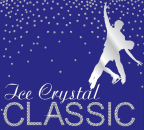 Vendor Registration FromVendor InformationOrganization or Company Name:Address:City:	St:		Zip Code:Contact Name:	Phone Number:Website:	Website Address:Describe your productsAttendance will include 70-80 skaters plus families, fans, and coaches.  Warm space provided for vendors. All vendor forms are $50 non-refundable. Return your application by Dec 1st, 2017 toMaria Thier 211 10th St Worthington, MN 56187. Set up available Friday between 5-7 p.m. (no shopping that evening). Saturday 6:30 a.m. to 8 p.m. Competition begins at 8 a.m. on Saturday (prime shopping this day). Sunday 9 a.m. to 12:00 p.m. Take down must take place at 6:30 -7:00 p.m. Saturday evening or Sunday from 12:00- 1:00 p.m.Notes:Our space is limited. We are going to return the $50 fee if you are not chosen. All vendors need to provide their own chairs and tables.If you are going to need electricity, please let us know. (NO extra fees)Any questions or concerns please contact Maria Thier at 507-360-9274